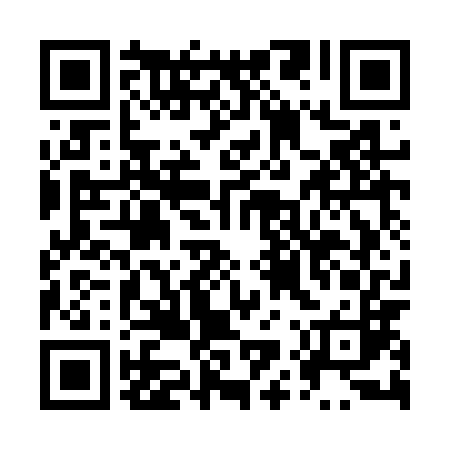 Prayer times for Chalupki Zaleskie, PolandWed 1 May 2024 - Fri 31 May 2024High Latitude Method: Angle Based RulePrayer Calculation Method: Muslim World LeagueAsar Calculation Method: HanafiPrayer times provided by https://www.salahtimes.comDateDayFajrSunriseDhuhrAsrMaghribIsha1Wed2:445:0412:255:317:479:572Thu2:415:0212:255:327:4910:003Fri2:385:0012:255:327:5010:034Sat2:354:5912:255:337:5210:055Sun2:314:5712:255:347:5310:086Mon2:284:5512:255:357:5510:117Tue2:254:5412:255:367:5610:148Wed2:224:5212:245:377:5810:179Thu2:194:5012:245:387:5910:2010Fri2:154:4912:245:398:0110:2211Sat2:124:4712:245:408:0210:2512Sun2:094:4612:245:408:0410:2813Mon2:094:4412:245:418:0510:3114Tue2:084:4312:245:428:0610:3315Wed2:074:4212:245:438:0810:3316Thu2:074:4012:245:448:0910:3417Fri2:064:3912:245:458:1110:3518Sat2:064:3812:245:458:1210:3519Sun2:054:3612:255:468:1310:3620Mon2:054:3512:255:478:1510:3621Tue2:054:3412:255:488:1610:3722Wed2:044:3312:255:498:1710:3823Thu2:044:3212:255:498:1810:3824Fri2:034:3112:255:508:2010:3925Sat2:034:3012:255:518:2110:3926Sun2:034:2912:255:518:2210:4027Mon2:024:2812:255:528:2310:4128Tue2:024:2712:255:538:2410:4129Wed2:024:2612:255:548:2510:4230Thu2:024:2512:265:548:2710:4231Fri2:014:2412:265:558:2810:43